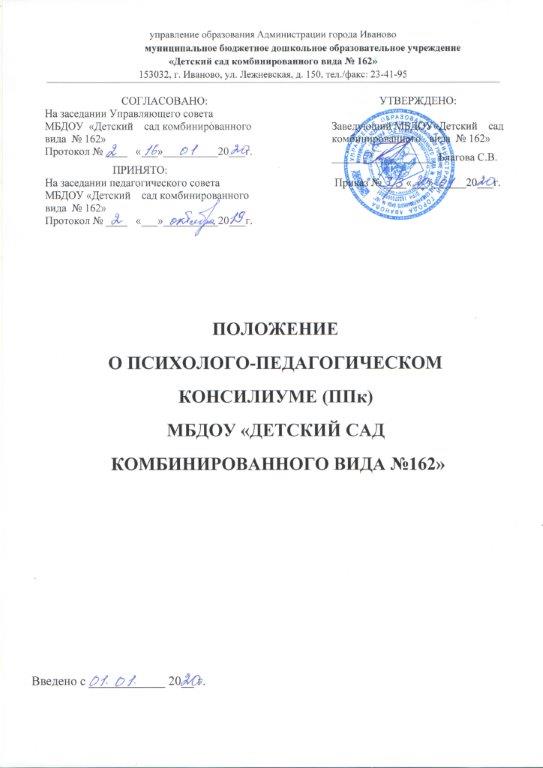 1. Общие положенияПоложение разработано в соответствии с распоряжением Министерства просвещенияРоссийской Федерации от 9 сентября 2019 г. N Р-93 ( и других действующих редакций).Психолого-педагогический консилиум (далее - ППк) является одной из форм взаимодействия руководящих и педагогических работников МБДОУ «Детский сад комбинированного вида № 162» (далее  Организация), осуществляющего образовательную деятельность , с целью создания оптимальных условий обучения, развития, социализации и адаптации обучающихся посредством психолого-педагогического сопровождения.1.2. Задачами ППк являются:1.2.1. выявление трудностей в освоении образовательных программ, особенностей в развитии, социальной адаптации и поведении обучающихся для последующего принятия решений об организации психолого-педагогического сопровождения;1.2.2. разработка рекомендаций по организации психолого-педагогического сопровождения обучающихся;1.2.3. консультирование участников образовательных отношений по вопросам актуального психофизического состояния и возможностей обучающихся; содержания и оказания им психолого-педагогической помощи, создания специальных условий получения образования;1.2.4. контроль за выполнением рекомендаций ППк.2. Организация деятельности ППк2.1. ППк создается на базе МБДОУ «Детский сад комбинированного вида № 162» приказом руководителя Организации.Для организации деятельности ППк в МБДОУ «Детский сад комбинированного вида                      № 162» оформляются:приказ руководителя Организации о создании ППк с утверждением состава ППк;положение о ППк, утвержденное руководителем Организации.2.2. В ППк ведется документациясогласно приложению 1.Приказ о создании ППк с утвержденным составом специалистов ППк;Положение о ППк;График проведения плановых заседаний ППк на учебный год;Журнал учета заседаний ППк и обучающихся, прошедших ППк Журнал регистрации коллегиальных заключений психолого-педагогического консилиума Протоколы заседания ППк;Карта развития обучающегося, получающего психолого-педагогическое сопровождение;Журнал направлений обучающихся на ПМПКПисьменное согласие родителей  на реализацию рекомендаций по организации психолого-педагогического сопровождения обучающихся ( при необходимости).Порядок хранения и срок хранения документов ППк должен быть определен в Положении о ППк.2.3. Общее руководство деятельностью ППк возлагается на руководителя Организации.2.4. Состав ППк: председатель ППк – старший воспитатель ( заместитель по УВР);члены ППк: педагог-психолог, учителя-логопеды;музыкальный руководитель;воспитатели группы представляющие обучающегося на ППкЗаместитель председателя ППк и секретарь ППк (определяются  из числа членов ППк).2.5. Заседания ППк проводятся под руководством Председателя ППк или лица, исполняющего его обязанности.2.6. Ход заседания фиксируется в протоколе (приложение 2).Протокол ППк оформляется не позднее пяти рабочих дней после проведения заседания и подписывается всеми участниками заседания ППк.2.7. Коллегиальное решение ППк, содержащее обобщенную характеристику обучающегося и рекомендации по организации психолого-педагогического сопровождения, фиксируются в заключении(приложение 3).Заключение подписывается всеми членами ППк в день проведения заседания и содержит коллегиальный вывод с соответствующими рекомендациями, которые являются основанием для реализации психолого-педагогического сопровождения обследованного обучающегося.Коллегиальное заключение ППк доводится до сведения родителей (законных представителей) в день проведения заседания.В случае несогласия родителей (законных представителей) обучающегося с коллегиальным заключением ППк они выражают свое мнение в письменной форме в соответствующем разделе заключения ППк, а образовательный процесс осуществляется по ранее определенному образовательному маршруту в соответствии с соответствующим федеральным государственным образовательным стандартом.Коллегиальное заключение ППк доводится до сведения педагогических работников, работающих с обследованным обучающимся, и специалистов, участвующих в его психолого-педагогическом сопровождении, не позднее трех рабочих дней после проведения заседания.2.8. При направлении обучающегося на психолого-медико-педагогическую комиссию (далее - ПМПК) <1>) оформляется Представление ППк на обучающегося (приложение 4).Представление ППк на обучающегося для предоставления на ПМПК выдается родителям (законным представителям) под личную подпись.3. Режим деятельности ППк3.1. Периодичность проведения заседаний ППк определяется запросом Организации на обследование и организацию комплексного сопровождения обучающихся и отражается в графике проведения заседаний.3.2. Заседания ППк подразделяются на плановые и внеплановые.3.3. Плановые заседания ППк проводятся в соответствии с графиком проведения ППк (приложение  6), но не реже одного раза в полугодие, для оценки динамики обучения и коррекции для внесения (при необходимости) изменений и дополнений в рекомендации по организации психолого-педагогического сопровождения обучающихся.3.4. Внеплановые заседания ППк проводятся при зачислении нового обучающегося, нуждающегося в психолого-педагогическом сопровождении; при отрицательной (положительной) динамике обучения и развития обучающегося; при возникновении новых обстоятельств, влияющих на обучение и развитие обучающегося в соответствии с запросами родителей (законных представителей) обучающегося, педагогических и руководящих работников Организации; с целью решения конфликтных ситуаций и других случаях.3.5. При проведении ППк учитываются результаты освоения содержания образовательной программы, комплексного обследования специалистами ППк, степень социализации и адаптации обучающегося.На основании полученных данных разрабатываются рекомендации для участников образовательных отношений по организации психолого-педагогического сопровождения обучающегося.3.6. Деятельность специалистов ППк осуществляется бесплатно.3.7. Специалисты, включенные в состав ППк, выполняют работу в рамках основного рабочего времени, составляя индивидуальный план работы в соответствии с планом заседаний ППк, а также запросами участников образовательных отношений на обследование и организацию комплексного сопровождения обучающихся.Специалистам ППк за увеличение объема работ устанавливается доплата, размер которой определяется Организацией самостоятельно.4. Проведение обследования4.1. Процедура и продолжительность обследования ППк определяются исходя из задач обследования, а также возрастных, психофизических и иных индивидуальных особенностей обследуемого обучающегося.4.2. Обследование обучающегося специалистами ППк осуществляется по инициативе родителей (законных представителей) или сотрудников Организации с письменного согласия родителей(законных представителей) (приложение 5).4.3. Секретарь ППк по согласованию с председателем ППк заблаговременно информирует членов ППк о предстоящем заседании ППк, организует подготовку и проведение заседания ППк.4.4. На период подготовки к ППк и последующей реализации рекомендаций обучающемуся назначается ведущий специалист: педагог-психолог, учительлогопед, воспитатель или другой специалист. Ведущий специалист представляет обучающегося на ППк и выходит с инициативой повторных обсуждений на ППк (при необходимости).4.5. По данным обследования каждым специалистом составляется заключение и разрабатываются рекомендации.На заседании ППк обсуждаются результаты обследования ребенка каждым специалистом, составляется коллегиальное заключение ППк.4.6. Родители (законные представители) имеют право принимать участие в обсуждении результатов освоения содержания образовательной программы, комплексного обследования специалистами ППк, степени социализации и адаптации обучающегося.5. Содержание рекомендаций ППк по организациипсихолого-педагогического сопровождения обучающихся5.1. Рекомендации ППк по организации психолого-педагогического сопровождения обучающегося с ограниченными возможностями здоровья конкретизируют, дополняют рекомендации ПМПК и могут включать в том числе:разработку адаптированной образовательной программы;разработку индивидуального учебного плана обучающегося;адаптацию учебных и контрольно-измерительных материалов;другие условия психолого-педагогического сопровождения в рамках компетенции Организации.5.2. Рекомендации ППк по организации психолого-педагогического сопровождения обучающегося на основании медицинского заключения могут включать условия обучения, воспитания и развития, требующие организации обучения по индивидуальному учебному плану, учебному расписанию, медицинского сопровождения, в том числе:организация дополнительной двигательной нагрузки в течение учебного дня / снижение двигательной нагрузки;другие условия психолого-педагогического сопровождения в рамках компетенции Организации.5.3. Рекомендации ППк по организации психолого-педагогического сопровождения обучающегося, испытывающего трудности в освоении основных общеобразовательных программ, развитии и социальной адаптации <2> могут включать в том числе:проведение групповых и (или) индивидуальных коррекционно-развивающих и компенсирующих занятий с обучающимся;разработку индивидуального учебного плана обучающегося;адаптацию учебных и контрольно-измерительных материалов;другие условия психолого-педагогического сопровождения в рамках компетенции Организации.5.4. Рекомендации по организации психолого-педагогического сопровождения обучающихся реализуются на основании письменного согласия родителей (законных представителей)                         ( приложение 7)<1> Приказ Министерства образования и науки Российской Федерации от 20 сентября 2013 г. N 1082 "Об утверждении Положения о психолого-медико-педагогической комиссии".<2> Федеральный закон от 29 декабря 2012 г. N 273-ФЗ "Об образовании в Российской Федерации", статья 42.Приложение 1к «Положению о Психолого-педагогическом  консилиуме МБДОУ «Детский сад комбинированного вида № 162» Документация ППк1. Приказ о создании ППк с утвержденным составом специалистов ППк;2. Положение о ППк;3. График проведения плановых заседаний ППк на учебный год;4.Журнал учета заседаний ППк и обучающихся, прошедших ППк по форме:<*> - утверждение плана работы ППк; утверждение плана мероприятий по выявлению обучающихся с особыми образовательными потребностями; проведение комплексного обследования обучающегося; обсуждение результатов комплексного обследования; обсуждение результатов образовательной, воспитательной и коррекционной работы с обучающимся; зачисление обучающихся на коррекционные занятия; направление обучающихся в ПМПК; составление и утверждение индивидуальных образовательных маршрутов (по форме определяемой образовательной организацией); экспертиза адаптированных основных образовательных программ ОО; оценка эффективности и анализ результатов коррекционно-развивающей работы с обучающимися и другие варианты тематик.5. Журнал регистрации коллегиальных заключений психолого-педагогического консилиумапо форме:6. Протоколы заседания ППк;	7. Карта развития обучающегося, получающего психолого-педагогическое сопровождение .В карте развития находятся результаты комплексного обследования, характеристика или педагогическое представление на обучающегося, коллегиальное заключение консилиума, копии направлений на ПМПК, согласие родителей (законных представителей) на обследование и психолого-педагогическое сопровождение ребенка, вносятся данные об обучении ребенка в классе/группе, данные по коррекционной-развивающей работе, проводимой специалистами психолого-педагогического сопровождения. Карта развития хранится у председателя консилиума и выдается руководящим работникам ОО, педагогам и специалистам, работающим с обучающимся.8. Журнал направлений обучающихся на ПМПК по форме:Приложение 2к «Положению о Психолого-педагогическом  консилиуме МБДОУ «Детский сад комбинированного вида № 162» управление образования Администрации города ИвановаМуниципальное бюджетное дошкольное образовательное учреждение «Детский сад комбинированного вида № 162»   153032, г.  Иваново, ул.Лежневская,  д.15023-41-95;    e-mаil: dou162@ivedu.ruПротокол заседания психолого-педагогического консилиумаМБДОУ  «Детский  сад комбинированного вида № 162»N ____                                           от "__" __________ 20__ г.  Присутствовали: председатель ППк – старший воспитатель – Бычкова В.Л;члены ППк: педагог-психолог – Тихонова О.А, учителя-логопеды- Ивашко Н.Г., Овечкина Т.Ю.;музыкальный руководитель- Венедиктова Д.В. ;воспитатели группы представляющие обучающегося на ППк:_______________________________________   ___________________________________________Ф.И.О.                                       Ф.И.О.мать/отец обучающегося ( подчеркнуть)   ____________________________________________________Ф.И.О ребенка______________________________________________________________________________________________________ Ф.И.О родителяПовестка дня:    1. ...    2. ...Ход заседания ППк:    1. ...    2. ...Решение ППк:    1. ...    2. ...Приложения(характеристики, представления  на  обучающегося,  результатыпродуктивной деятельности обучающегося, копии рабочих тетрадей и другие необходимые материалы):1. ...    2. ...Председатель ППк ___________________подписьЧлены ППк:_______________. ____________________________________________.  _____________ ____________________________ ____________подпись воспитателя    расшифровка         подпись воспитателя    расшифровка                                    Другие присутствующие на заседании:_____________________ ___________________подписьродителя     расшифровка         Приложение 3к «Положению о Психолого-педагогическом  консилиуме МБДОУ «Детский сад комбинированного вида № 162» управление образования Администрации города ИвановаМуниципальное бюджетное дошкольное образовательное учреждение «Детский сад комбинированного вида № 162»   153032,г. Иваново, ул.Лежневская, д.15023-41-95;    e-mаil:dou162@ivedu.ruКоллегиальное заключение психолого-педагогическогоконсилиума МБДОУ  «Детский  сад комбинированного вида № 162»Дата "__" _____________ 20__ годаОбщие сведенияФИО обучающегося:_______________________________________________________________________Дата рождения обучающегося:__________________ Группа:_____________________________________Образовательная программа:________________________________________________________________                                                                (основная образовательная программа , адаптированная образовательная программа , индивидуальная программа реабилитации (абилитации) ребенка – инвалида)Причина направления на ППк:_______________________________________________________________Коллегиальное заключение ППк____________________________________________________________________________________________________________________________________________________________________________________________________________________________________________________________________________________________________________________________________________________________________ (выводы об имеющихся у ребенка трудностях (без указания диагноза) в развитии, обучении, адаптации (исходя из актуального запроса) и о мерах, необходимых для разрешения этих трудностей, включая определение видов, сроков оказания психолого-медико-педагогической помощи).Рекомендации педагогам___________________________________________________________________________________________________________________________________________________________________________________________________________________________________________________________________________Рекомендации родителям__________________________________________________________________________________________________________________________________________________________________________________Приложение:    (планы   коррекционно-развивающей   работы,   индивидуальныйобразовательный маршрут и другие необходимые материалы):1.2.Председатель ППк ___________________подписьЧлены ППк:_______________. __________________С решением ознакомлен(а) ___________________/_____________________________________________подпись  ФИО (полностью) родителя (законного представителя)С решением согласен (на) _____________________/_____________________________________________подпись  ФИО (полностью) родителя (законного представителя)С решением согласен(на) частично, не согласен(на) с пунктами: ________________________________________________________________________________________________________________________________________________/____________________________________________________________________подпись  ФИО (полностью) родителя (законного представителя)Приложение 4к «Положению о Психолого-педагогическом  консилиуме МБДОУ «Детский сад комбинированного вида № 162» управление образования Администрации города ИвановаМуниципальное бюджетное дошкольное образовательное учреждение «Детский сад комбинированного вида № 162»   153032, г.  Иваново, ул.Лежневская, д.15023-41-95; e-mаil:dou162@ivedu.ruПредставление психолого-педагогического консилиумана обучающегося для предоставления на ПМПКФИО обучающегося:_______________________________________________________________________Дата рождения обучающегося:__________________ Группа:_____________________________________Общие сведения:дата поступления в образовательную организацию _______________________________________программа обучения_________________________________________________________________;(полное наименование) основная образовательная программа (адаптированная образовательная программа , индивидуальная программа реабилитации (абилитации) ребенка  инвалида)группа: ____________________________________________________________________________;(комбинированной направленности, компенсирующей направленности, общеразвивающая, присмотра и ухода, кратковременного пребывания, Лекотека и др.)факты, способные повлиять на поведение и успеваемость ребенка (в образовательной организации): _______________________________________________________________________________________________________________________________________________________________(переход из одной образовательной организации в другую образовательную организацию (причины), перевод в состав другой группы, замена воспитателя (однократная, повторная), межличностные конфликты в среде сверстников; конфликт семьи с образовательной организацией, обучение на основе индивидуального учебного плана, надомное обучение, повторное обучение, наличие частых, хронических заболеваний или пропусков занятий и др.)адаптация ребенка в группе: а) благоприятная (легкая); б) условно благоприятная (средняя); в) неблагоприятная (тяжелая); г) иное ___________________________________________________________________________________состав семьи________________________________________________________________________________________________________________________________________________________________перечислить, с кем проживает ребенок - родственные отношения и количество детей/взрослых)Информация об условиях и результатах образования ребенка в образовательной организации на момент подготовки представления: (дата):-особенности игровой деятельности: а) игры соответствуют возрасту; б) игры соответствуют более раннему возрасту; в) преобладают манипулятивные игры; г) игровая деятельность отсутствует; д) иное ___________________________________________________________________________________________________________________________________________________________________________________________________________________________________________________________________________-основные трудности, отмеченные в обучении: а) усваивает программу; б) усваивает программу удовлетворительно; в) программу усваивает с трудом; г) программу не усваивает; д) иное _________________________________________________________________________________________ _________________________________________________________________________________________-моторика: а) соответствует возрасту; б) ребенок неловок, неуклюж; в) слабо развита мелкая моторика; г) иное  _________________________________________________________________________________________-основные трудности в общении: а) трудностей нет; б) не умеет поддерживать игру; в) предпочитает быть в одиночестве; г) не идет на контакт со взрослыми, детьми; д) конфликтен; е) иное _________________________________________________________________________________________ __________________________________________________________________________________________________________________________________________________________________________________-социально-бытовые навыки: а) соответствуют возрасту; б) не соответствуют  возрасту; в) иное _____________________________________________________________________________________________________________________________________________________________________________-ориентировка в пространстве и времени: а) соответствует возрасту; б) недостаточно сформирована; в) имеются нарушения (указать, какие) __________________________________________________________________________________________________________________________________________________________________________________г)иное___________________________________________________________________________________-отношение к занятиям, особенности деятельности: а) соответствует возрасту; б) не способен контролировать свою деятельность; в) неусидчив, не доводит дело до конца; г) быстро утомляется;       д) иное_________________________________________________________________________________ _______________________________________________________________________________________-восприятие: а) соответствует возрасту; б) имеются нарушения зрительного восприятия; в) имеются нарушения слухового восприятия; г) комплексные нарушения восприятия; д) иное________________ _______________________________________________________________________________________ _______________________________________________________________________________________-внимание: а) устойчивое; б) неустойчивое ________________________________________________________________________________________-память (преобладающая модальность): а) зрительная; б) слуховая; в) моторная;  -особенности памяти (проблемы): а) без выраженных особенностей; б) медленно запоминает и быстро забывает; в) быстро запоминает и быстро забывает; г) иные проблемы ______________________________________________________________________________________________________________________________________________________________________________-мышление: а) соответствуют возрасту; б) не соответствует возрасту; в) иное _______________________________________________________________________________________-особенности латерализации: а) праворукий; 6) леворукий; в) амбидекстер-темп деятельности: а) соответствует возрасту; б) сонлив и вял в течение дня; в) темп работы на занятиях неравномерный; г) работает медленно ; д) темп деятельности быстрый, но деятельность хаотична; е)иное________________________________________________________________________                                             ______________________________________________________________________________________________________________________________________________________________________________Особенности речевого развития:Состояние артикуляционного аппарата:____________________________________________________________________________________________________________________________________________Состояние звукопроизношения: ___________________________________________________________________________________________________________________________________________________________________________________________________________________________________________________________________________Состояние фонематического слуха, фонематических процессов:_____________________________________________________________________________________________________________________________________________________________________________________________________________________Характеристика устной речи:________________________________________________________________слоговая структура слов:_____________________________________________________________________________________________________________________________________________________________состояние словаря:__________________________________________________________________________________________________________________________________________________________________грамматический строй:______________________________________________________________________________________________________________________________________________________________связная речь:_______________________________________________________________________________________________________________________________________________________________________состояние просодической и темпоритмической стороны речи:____________________________________11. Общий вывод о необходимости уточнения, изменения, подтверждения образовательного маршрута, создания условий для коррекции нарушений развития и социальной адаптации и/или условий проведения индивидуальной профилактической работы___________________________________________________________________________________________________________________________________«______» ___________________ 20___ г.       ______________________ (_______________________)подпись председателя ППк расшифровка подписи                          ______________________ (_______________________)М.П.                     подпись   руководителя                  расшифровка  подписиПриложение 5к «Положению о Психолого-педагогическом консилиуме МБДОУ «Детский сад комбинированного вида №162» Согласие родителей (законных представителей) обучающегосяна проведение психолого-педагогического обследования специалистами ППкЯ, _________________________________________________________________________________________ФИО родителя (законного представителя) обучающегося________________________________________________________________________________________________________________________________________________________________________________________________________________________________________________________________________________(номер, серия паспорта, когда и кем выдан)являюсь родителем (законным представителем):(нужное подчеркнуть)___________________________________________________________________________________________Ф.И.О.ребенка___________________________________________________________________________________________(группа, в которой обучается обучающийся, дата (дд.мм.гг.)рождения)Выражаю согласие на проведение психолого-педагогического обследования."__" ________ 20__ г./_______________________________/_________________________________________(подпись)          (расшифровка подписи)NДатаТематика заседания <*>Вид консилиума (плановый/внеплановый)N п/пФИО обучающегося, класс/группаДата рожденияИнициатор обращенияПовод обращения в ППкКоллегиальное заключениеРезультат обращенияN п/пФИО обучающегося, класс/группаДата рожденияЦель направленияПричина направленияОтметка о получении направления родителямиПолучено: далее перечень документов, переданных родителям (законным представителям)Я, ФИО родителя (законного представителя) пакет документов получил(а)."__" ____________ 20__ г.Подпись:Расшифровка: _________________